別記様式第１号　「はごろも『夢』講演会」企画書（申込書）※１　※1　原則、変更届の提出は２か月前の月末までとする。※2　２回以上実施の場合は実施日毎の企画書（申込書）を提出する。※　 変更届を提出する場合は実施日を変更時には、変更前の実施日を()で記載する。また変更箇所にマーカーをする。別記様式第２号「はごろも『夢』講演会」所要経費等の内訳書　　　　　　　　　　　　　　　名　　　　称　　（　　　　　　　　　　）　　　　　　　　　　　　　　　　代表者職・氏名　（　　　　　　　　　　）　※1　所要経費は項目別に記載（講師謝金他）。※2　講師謝金は個人へ支払いの場合、税込金額（所得税10%・復興税0.21%）を記載する。　　 所得税を含む謝金の計算　　　謝金手取額÷(1-0.1021)=謝金税込金額（円未満切り捨て）別記様式第３号「はごろも『夢』講演会」年次計画書    名　　    　称　　　　　　　　　　　　　　　　代表者職・氏名　　　　　　　　　　　　　印１　講演会テーマ２　予定する講師氏名３　校内研修等の計画期間「貴校の計画年数　　　　　年間（令和　　　年度～令和　　　　年度）」４　校内研修で見込まれる成果・実施した前年度の趣旨と成果等・前年度を踏まえ本年度の趣旨と期待される成果等・来年度以降も予定する場合は、長期継続の意義等を記載＊　この「年次計画書」は、はごろも『夢』講演会を校内研修等として複数年継続して活用する場合に、「企画書（申込書）」と合せて提出する。なお、この「年次計画書」により複数年の採用が保証されるものではない。＊　A４判１枚に要約し、記入する。企　画　者（申込者）名　　　称企　画　者（申込者）所　在　地企　画　者（申込者）代表者職･氏名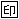 企　画　者（申込者）担当者職･氏名企　画　者（申込者）電　　話ＦＡＸ※2　実　施　日　時※2　実　施　日　時　　年　　月　　日（　　）　　時　　分　～　　時　　分　　年　　月　　日（　　）　　時　　分　～　　時　　分　　年　　月　　日（　　）　　時　　分　～　　時　　分対　象　者対　象　者参加予定人数テ　　ー　　マ「仮題は(仮題)と記入」テ　　ー　　マ「仮題は(仮題)と記入」企　画　趣　旨(採用後の変更は不可)企　画　趣　旨(採用後の変更は不可)期待される教育的効果・成果(事前・事後指導を記載)期待される教育的効果・成果(事前・事後指導を記載)予定する講師氏名予定する講師氏名講師の略歴講師の略歴講師を選択した理由講師を選択した理由※1　所要経費（税込20万円）※2講師謝金
（支払先を○で囲む）個人　・　法人円　※1　所要経費（税込20万円）講師交通費（実費）※1　所要経費（税込20万円）その他（具体的に）※1　所要経費（税込20万円）経費合計円円※1　所要経費（税込20万円）申 請 額円円開催会場会 場 名開催会場所 在 地開催会場収容人数参考事項参考事項